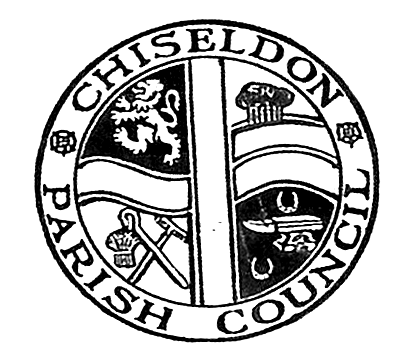 TRANSPORT & STRATEGIC PLANNING COMMITTEE MEETINGat the Recreation Hall on Thursday 23rd February 2017 at 7.30pm.			   		AGENDAVOTE IN CHAIR AND VICE CHAIRATTENDANCES AND APOLOGIES FOR ABSENCE 3. DECLARATIONS OF INTERESTS 4. PUBLIC RECESS  5.  DEFINE THE COMMITTEES TERMS OF REFERENCE				    6. DISCUSS WHAT INPUT IS NEEDED FROM WARD CLLRS AND SBC    7. PROPOSE THE APPOINTMENT OF PLANNING TRANSPORT/HIGHWAYS PLANNING            CONSULTANT TO SUPPORT THE COMMITTEE 8. PROPOSE FIRST ACTION POINTS9. APPROVE MEETING FREQUENCY 10. AOBThe next Transport Committee meeting will be confirmed via email from the Clerk.